May 16, 2019Colleagues,Welcome to the University of Denver. As you make the transition to become a faculty member at DU, I wanted to reach out about one of our top priorities—your informed and smooth integration into our faculty ranks. Some years ago, we created an online summer short course for newly-hired faculty, Teaching@DU, to provide you with the support necessary to make the best possible start to your DU career. This short course comprises five online modules and activities to familiarize you with various resources available here and to provide context and support to help you thrive as a DU faculty member. Your engaged participation is a critical component of this course. You will be asked to contribute a short reflection or participate in a short activity upon completing each module, and, upon full completion, you will receive a certificate of completion that will be copied to deans and program chairs. As you proceed, you will meet other new faculty members online through discussion boards and live web-based meeting sessions. You will have the opportunity to interact with experienced DU faculty members who will also participate in discussions and live sessions. The modules are flexible and designed for both new and experienced faculty, so you should be able to spend time on the information and materials most useful for you. Upon your arrival at DU in the fall, our Office of Teaching and Learning (OTL) will sponsor a few on-campus events for new faculty members to get to know each other in person. Over the summer, you will receive information about the course from OTL. If you have any questions, please contact Terri Johnson, Instructional Designer, at terri.johnson@du.edu. I hope you will embrace this opportunity to build a strong foundation for success here at the University of Denver. Thank you in advance for your engaged participation in Teaching@DU. I look forward to seeing you soon! Sincerely,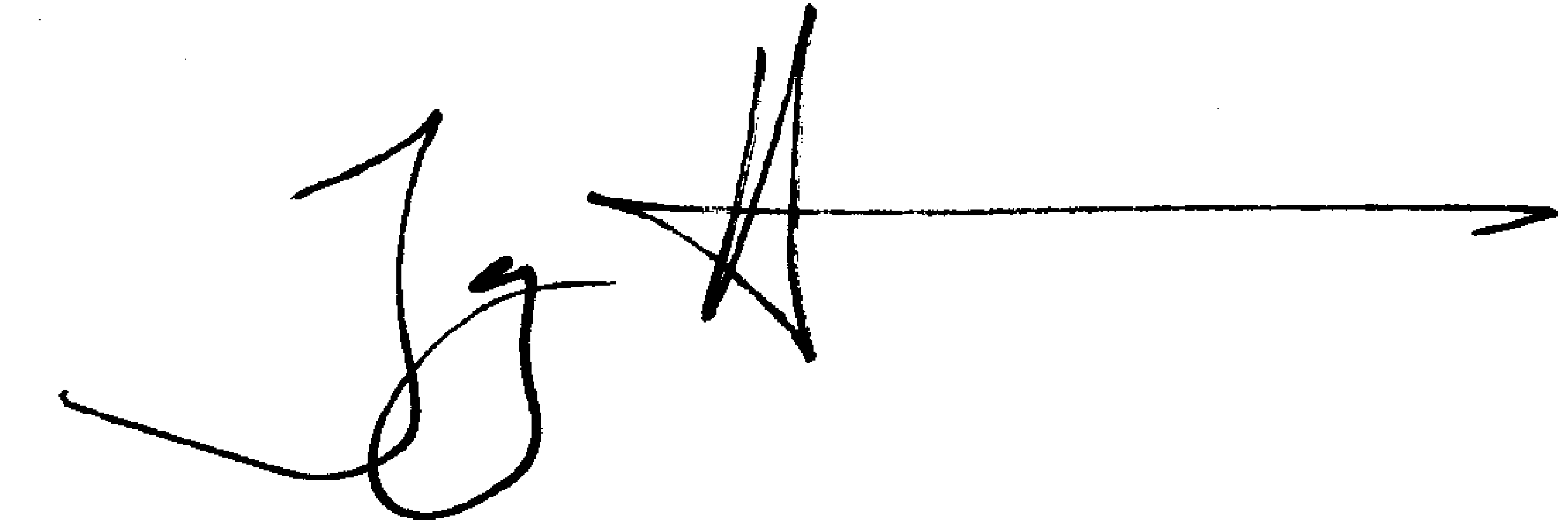 Jeremy Haefner, Ph.D.Provost and Executive Vice ChancellorUniversity of Denver